全視線LS500 測速點更新說明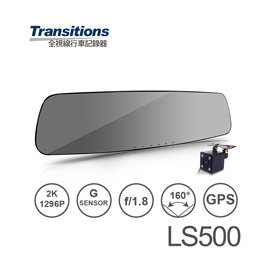 1. 請先關閉電腦防毒程式，避免天線內更新程式被防毒誤殺2. 請將GPS天線 "頭" 利用MICRO USB線材連接電腦，即可出現如下磁碟機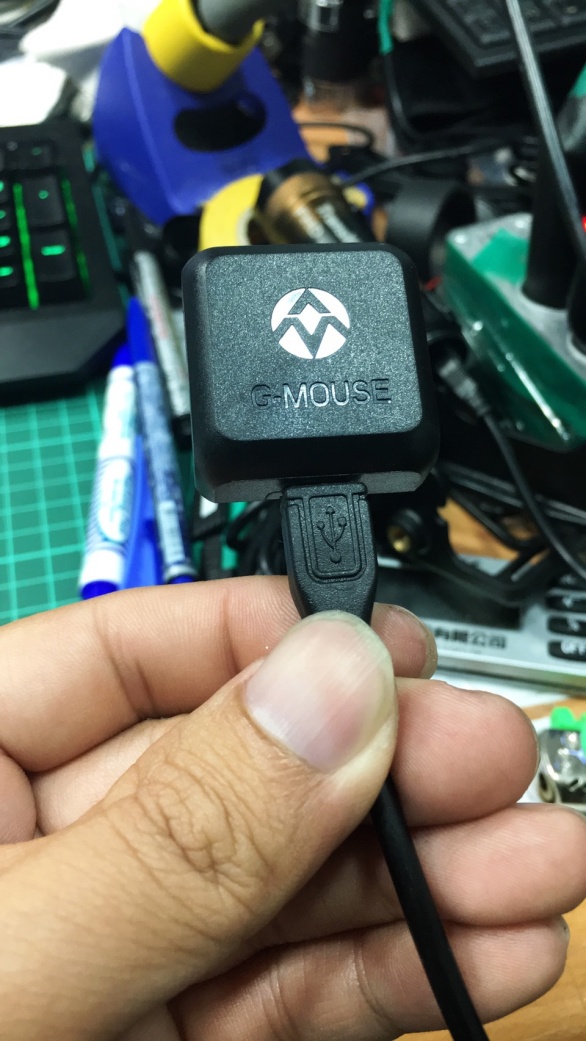 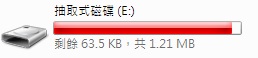 3. 點開後內含如下三或二檔案 (視版本而定)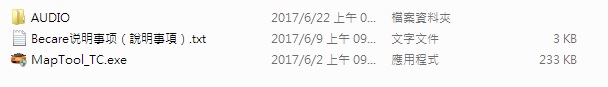 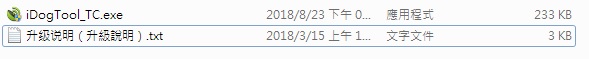 PS. 若MapTool_TC / iDogTool_TC程式遭防毒程式誤刪，可於下載區下載完整檔案包放回磁碟機內即可      亦可於磁碟機內說明事項 / 升級說明文字檔案即有下載連結可於供應商網站下載單一程式4. 點開MapTool_TC 程式，點選藍框處，"遠程下載"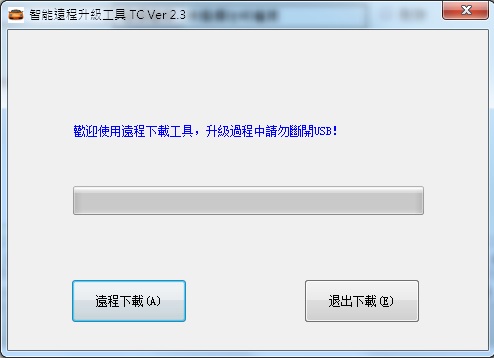 5. iDog版本須點選 "開始升級" ，於升級過程中將跳出此畫面，請靜待百分比跑完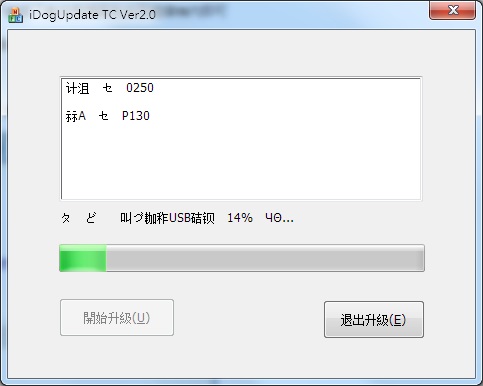 6. 跑完後如下畫面，按下"退出升級" 或是 "退出下載"，即可正常斷開USB連結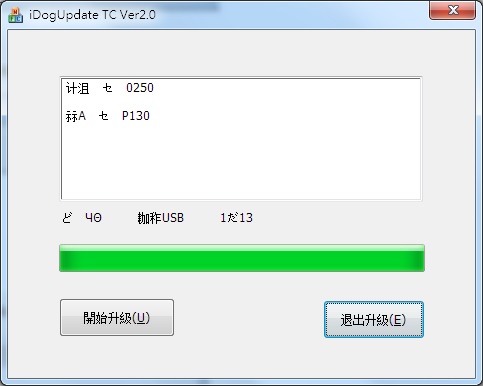 7. 將天線從電腦移除，裝回機台，開機後測試定位即可